АДМИНИСТРАЦИЯ ГАЛИЧСКОГО МУНИЦИПАЛЬНОГО  РАЙОНА КОСТРОМСКОЙ ОБЛАСТИП О С Т А Н О В Л Е Н И Еот   « 07 »  апреля 2016 года     № 67г. Галич  В  соответствии с постановлением Правительства Российской Федерации от 30 декабря 2003 года  № 794 «О единой государственной системе предупреждения и ликвидации чрезвычайных ситуаций», в целях  совершенствования координации деятельности районного звена территориальной подсистемы единой государственной системы предупреждения и ликвидации чрезвычайных ситуаций в выполнении мероприятий по снижению риска, смягчению и ликвидации последствий чрезвычайных ситуаций, работы по реализации государственной политики в области пожарной безопасности на территории района, ПОСТАНОВЛЯЮ:1.Создать комиссию по предупреждению и ликвидации чрезвычайных ситуаций и обеспечению пожарной безопасности Галичского муниципального района Костромской области.        2.Утвердить состав комиссии по предупреждению и ликвидации чрезвычайных ситуаций и обеспечению пожарной безопасности Галичского муниципального района Костромской области (приложения № 1).3.Утвердить Положение о комиссии по предупреждению и ликвидации чрезвычайных ситуаций и обеспечению пожарной безопасности Галичского муниципального района Костромской области (приложение № 2).4.Контроль  за  выполнением  настоящего  постановления оставляю за собой              5.Считать утратившим силу постановление  администрации муниципального района  № 192 от 17.06.2014 года «О комиссии по предупреждению и ликвидации чрезвычайных ситуаций и обеспечению пожарной безопасности  Галичского муниципального района Костромской области».             6. Постановление вступает в силу со дня его подписания и подлежит опубликованию.Глава муниципального района    А.Н. ПотехинПриложение № 1 к постановлению  администрации  Галичского района  Костромской областиот «07» апреля 2016 г. № 67СОСТАВкомиссии по предупреждению и ликвидации чрезвычайных ситуаций и обеспечению пожарной безопасности  Галичского муниципального района Костромской областиПредседатель  комиссии:Фоменко Владимир Александрович – первый заместитель главы администрации муниципального района, рабочий телефон 2-19-77 Заместитель председателя комиссии:Смирнов Дмитрий Станиславович – заместитель начальника отряда- начальник 43 пожарно – спасательной части, рабочий телефон 2-16-55 (по согласованию) комиссии:Борисенко Андрей Степанович – помощник главы муниципального района по мобилизационной работе, ГО и ЧС, рабочий телефон 2-14-50                                                               Члены комиссии:Андреев Николай Михайлович – специалист по ГО и ЧС ОГБУЗ «Галичская окружная больница», рабочий телефон 2-16-84:Дормидонтов Пётр Васильевич – генеральный директор ООО «Лидер», рабочий телефон 2-11-38;Кокоулин Александр Анатольевич -  начальник территориального отдела управления Федеральной службы по надзору в сфере защиты прав потребителя и благополучия человека по Костромской области в Галичском районе, рабочий телефон 2-15-03;Деменок Наталья Григорьевна – заведующий сектором природных ресурсов и охраны труда администрации муниципального района, рабочий телефон 2-10-28;Крусанов Михаил Константинович – начальника МО МВД РФ «Галичский», рабочий телефон 3-71-01;Мурач Михаил Евгеньевич – начальник территориального отделения надзорной деятельности по Галичскому району, рабочий телефон 2-10-22;Нечаев Николай Михайлович – начальник Галичского района электрических сетей филиала ОАО «Костромаэнерго» Галичские электрические сети, рабочий телефон 4-16-71;Николаева Наталия Викторовна – заведующая отделом сельского хозяйства администрации муниципального района,  рабочий телефон 2-10-51;Окулов Николай Иванович – директор ГПКО «Галичское ДЭП-10», рабочий телефон 2-10-39;Петухов Владимир Владимирович – директор (лесничий) ОГУ «Галичское лесничество», рабочий телефон 4-14-67;Поварова Оксана Юрьевна – заместитель главы администрации муниципального района по социально-гуманитарному развитию, председатель эвакоприёмной комиссии муниципального района, рабочий телефон 2-17-42;Хмылова    Инна    Александровна  -   заведующего    сектором      жилищно-коммунального хозяйства  комитета по управлению  муниципальным имуществом, земельными ресурсами, архитектуре, строительству и жилищно-коммунальному хозяйству  администрации  Галичского  муниципального  района,  рабочий телефон  2-10-350;                  Шобанов Михаил Кимович - начальник поисково - спасательного подразделения «поисково - спасательный отряд-4»  города Галич ОГКУ «Служба спасения, ГО и ЧС», рабочий телефон 2-10-84.                                                 Приложение № 2                                                                                     к постановлению  администрации   Галичского района Костромской  областиот «07»  апреля 2016 г. № 67ПОЛОЖЕНИЕо комиссии по предупреждению и ликвидации  чрезвычайных ситуаций и обеспечению пожарной безопасности органа местного самоуправления муниципального района1. Общие положения1.1.Комиссия по предупреждению и ликвидации чрезвычайных ситуаций и обеспечению пожарной безопасности  Галичского муниципального района Костромской области (далее именуется – КЧС и ОПБ) является постоянно действующим координационным органом районного звена территориальной подсистемы единой государственной системы предупреждения и ликвидации чрезвычайных ситуаций (далее - ТП РСЧС) Костромской области,  образованным в целях обеспечения согласованности действий органов местного самоуправления Галичского муниципального района (далее -муниципальный район) с федеральными органами исполнительной власти, органами исполнительной власти Костромской области, организациями, расположенными на территории   муниципального района, при реализации единой государственной политики в области предупреждения и ликвидации чрезвычайных ситуаций природного и техногенного характера, в том числе обеспечения безопасности людей на водных объектах (далее - чрезвычайные ситуации, ЧС) и обеспечения пожарной безопасности на территории Галичского муниципального района.  1.2. Комиссия в своей деятельности руководствуется Конституцией Российской Федерации,  Федеральными законами от 21 декабря 1994 года N 68-ФЗ "О защите населения и территории от чрезвычайных ситуаций природного и техногенного характера", от 21 декабря 1994 года N 69-ФЗ "О пожарной безопасности", от 6 октября 2003 года N 131-ФЗ "Об общих принципах организации местного самоуправления в Российской Федерации", Постановлением Правительства Российской Федерации от 30 декабря 2003 года N 794 "О единой государственной системе предупреждения и ликвидации чрезвычайных ситуаций" и другими законами и нормативными правовыми актами Российской Федерации, Костромской области и муниципальными правовыми актами Галичского муниципального района, в том числе настоящим Положением.1.3.Деятельность КЧС и ОПБ финансируется из бюджета Галичского муниципального района, порядок материального и технического обеспечения определяет глава администрации  Галичского муниципального района. 1.4.Состав комиссии утверждается главой администрации Галичского муниципального района. В состав комиссии входят: председатель комиссии – первый заместитель главы администрации Галичского муниципального района, заместитель председателя комиссии, секретарь и члены комиссии.  2. Основные задачи и функции Комиссии2.1. Основными задачами Комиссии являются:разработка предложений по реализации единой государственной политики в области предупреждения и ликвидации чрезвычайных ситуаций и обеспечения пожарной безопасности на территории Галичского муниципального района;координация деятельности органов управления и сил районного звена  ТП РСЧС, органов местного самоуправления сельских поселений Галичского муниципального района, организаций;обеспечение согласованного и эффективного взаимодействия администрации Галичского муниципального района с органами местного самоуправления сельских поселений Галичского муниципального района,  комиссиями сельских поселений Галичского муниципального района, объектовыми комиссиями по предупреждению и ликвидации чрезвычайных ситуаций и обеспечению пожарной безопасности организаций, общественными объединениями и организациями при решении вопросов предупреждения и ликвидации чрезвычайных ситуаций и обеспечения пожарной безопасности, восстановления и строительства жилых домов, объектов жилищно-коммунального хозяйства, социальной сферы, производственной и инженерной инфраструктуры, поврежденных и разрушенных в результате чрезвычайных ситуаций;рассмотрение вопросов о привлечении сил и средств  гражданской обороны к организации и проведению мероприятий по предотвращению и ликвидации чрезвычайных ситуаций и обеспечению пожарной безопасности в порядке, установленном действующим законодательством;рассмотрение вопросов об организации оповещения и информирования населения о чрезвычайных ситуациях;организация сбора и обмена информацией в области защиты населения, материальных ценностей от чрезвычайных ситуаций; информирование заинтересованных организаций и населения о положении дел и результатах работ по ликвидации чрезвычайных ситуаций;2.2. Комиссия в соответствии с возложенными на нее задачами выполняет следующие функции:рассматривает в пределах своей компетенции вопросы в области предупреждения и ликвидации чрезвычайных ситуаций и обеспечения пожарной безопасности и вносит в установленном порядке соответствующие предложения главе администрации муниципального района; рассмотрение предложений органов местного самоуправления сельских поселений Галичского муниципального района, организаций и граждан по вопросам предупреждения и ликвидации чрезвычайных ситуаций и обеспечения пожарной безопасности;рассматривает прогнозы чрезвычайных ситуаций на территории Галичского муниципального района, организует разработку и реализацию мер, направленных на предупреждение и ликвидацию чрезвычайных ситуаций и обеспечение пожарной безопасности на территории Галичского муниципального района;вводит на территории Галичского муниципального района режимы функционирования районного звена областной подсистемы РСЧС;вносит предложения по порядку финансирования выполняемых работ по предупреждению и ликвидации чрезвычайных ситуаций, обеспечению пожарной безопасности;осуществляет контроль за организацией защиты сельскохозяйственных животных, растений, продовольствия, пищевого сырья, кормов, водоисточников и систем водоснабжения от радиоактивного загрязнения (заражения), химического, бактериологического (биологического) заражения;организует работу по привлечению общественных организаций и граждан к проведению мероприятий по ликвидации ЧС и крупных пожаров;разрабатывает предложения по восстановлению и строительству жилых домов, объектов жилищно-коммунального хозяйства, социальной сферы, производственной и инженерной инфраструктуры, поврежденных и разрушенных в результате чрезвычайных ситуаций;разрабатывает предложения по развитию и обеспечению функционирования районного звена ТП РСЧС;разрабатывает предложения по восстановлению и строительству жилых домов, объектов жилищно-коммунального хозяйства, социальной сферы, производственной и инженерной инфраструктуры, поврежденных и разрушенных в результате чрезвычайных ситуаций;осуществляет контроль за подготовкой органов районного звена РСЧС, обучением населения действиям в условиях угрозы и возникновения ЧС и пожаров;контролирует деятельность районного звена РСЧС, ведомств, организаций и предприятий на территории муниципального района по вопросам предупреждения, ликвидации ЧС и пожаров;организует работу по подготовке предложений и аналитических материалов для главы администрации муниципального района по вопросам защиты населения и территории от чрезвычайных ситуаций и обеспечения пожарной безопасности и безопасности людей  на водных объектах;взаимодействие со средствами массовой информации с целью более полного освещения проблем предупреждения чрезвычайных ситуаций и борьбы с пожарами на территории Галичского муниципального района.3. Права Комиссии3.1.Комиссия в пределах своей компетенции имеет право:запрашивать у администрации муниципального района и администраций сельских поселений, организаций и общественных объединений необходимые материалы и информацию;заслушивать на своих заседаниях представителей администрации муниципального района и администраций сельских послений, организаций и общественных объединений;привлекать для участия в своей работе представителей администрации муниципального района и администраций сельских поселений, организаций и общественных объединений по согласованию с их руководителями;в пределах своей компетенции принимать решения, направленные на защиту населения и территорий, обеспечение пожарной безопасности, обязательные для выполнения всеми организациями, учреждениями на территории Галичского муниципального района; направлять по подведомственности материалы о нарушениях требований нормативно-правовых актов в области защиты населения и территорий от ЧС и обеспечения пожарной безопасности;рассматривать ходатайства руководителей (председателей комиссии по ЧС на объектах) по оказанию финансовой и материальной помощи на мероприятия по ликвидации ЧС и вносить предложения по использованию финансовых и материальных ресурсов из резервного фонда администрации Галичского муниципального района;беспрепятственно посещать для решения вопросов деятельности комиссии (по служебному удостоверению) любые организации, учреждения и объекты экономики на территории города Костромы, независимо от форм собственности, а также получать информацию, необходимую для оценки вероятности возникновения ЧС и пожаров;составлять заключения (другие подобные документы) о готовности сил и средств, органов повседневного управления и систем связи и информационного обеспечения и вручать руководителям (собственникам) предприятий, организаций и учреждений предписания об устранении вскрытых нарушений действующего законодательства, стандартов, норм и правил по вопросам предупреждения и ликвидации ЧС, требовать от них информацию о принятых мерах по предотвращению нанесения ущерба здоровью населения и окружающей среде; приостанавливать функционирование потенциально опасных объектов на территории Галичского муниципального района, вне зависимости от ведомственной подчиненности, в случае угрозы возникновения ЧС и пожаров;привлекать в установленном порядке силы и средства, входящие в районное звено РСЧС, к выполнению аварийно-спасательных и других неотложных работ;вносить предложения в органы прокуратуры и суда о вынесении протестов прокурора в случаях неоднократного и грубого нарушения законодательства о предупреждении и действии при ЧС, решение о запрещении эксплуатации предприятия (отдельного объекта) при обнаружении реальной опасности возникновения ЧС - издавать распоряжения и решения, обязательные для исполнения;создавать рабочие группы из числа членов комиссии,  специалистов администрации муниципального района и администраций сельских поселений, заинтересованных организаций и общественных объединений, по согласованию с их руководителями, по направлениям деятельности комиссии  и определять полномочия и порядок работы этих групп;4. Организация деятельности Комиссии4.1. Комиссию возглавляет первый заместитель Главы администрации Галичского муниципального района, который руководит деятельностью Комиссии и несет ответственность за выполнение возложенных на нее задач.4.2. Работа Комиссии организуется в соответствии планом работы, который утверждается председателем комиссии.Заседания Комиссии проводятся по мере необходимости, но не реже одного раза в квартал. Для оперативного и безотлагательного решения отдельных вопросов Комиссия может проводить внеочередные заседания. Информация о внеочередном  заседании доводится до сведения ее членов секретарем Комиссии.                                                                                                             4.3.	Заседание  Комиссии считается правомочным, если на нем присутствует более половины членов Комиссии.Члены Комиссии обладают равными правами при обсуждении рассматриваемых на заседаниях вопросов, участвуют в работе Комиссии непосредственно без права замены, в случае отсутствия члена комиссии на заседании, он имеет право представить свое мнение по рассматриваемым вопросам в письменной форме. В случае отсутствия председателя Комиссии его замещает  заместитель.  4.4. Члены комиссии поддерживают постоянную связь с органами, которые они представляют, организуют сбор обобщенных данных об обстановке в зоне деятельности представляемых ими органов, передают информацию об обстановке и распоряжения подчиненным силам, осуществляют контроль за выполнением приказов и распоряжений.4.5. Для повышения оперативности принятия решений, выявления причин ухудшения обстановки, выработки предложений и организации работ по предотвращению чрезвычайных ситуаций, оценки их характера, а в случае возникновения, выработки предложений по локализации и ликвидации чрезвычайных ситуаций, защите населения и территорий, их реализации непосредственно в районе бедствия КЧС и ОПБ формирует оперативные группы.При возникновении чрезвычайных ситуаций на оперативную группу КЧС и ОПБ возлагается руководство работами по их ликвидации. Состав оперативной группы формируется из состава администрации района с привлечением необходимых специалистов из других организаций.4.6. Решения Комиссии принимаются на ее заседаниях открытым голосованием простым большинством голосов присутствующих членов Комиссии. В случае равенства голосов решающим является голос председателя КЧС и ОПБ.Решения Комиссии оформляются в виде протоколов, которые подписываются председателем Комиссии или его заместителем.4.7. Решения Комиссии доводятся до исполнителей выписками из протоколов заседаний Комиссии. Организации либо органы местного самоуправления сельских поселений Галичского муниципального района обязаны, по истечении установленного решением срока, информировать комиссию о результатах выполнения решения КЧС и ОПБ.Решения Комиссии, принимаемые в соответствии с ее компетенцией, являются обязательными для администрации района и администраций сельских поселений, организаций и предприятий района, независимо от форм собственности.АДМИНИСТРАЦИЯ  ГАЛИЧСКОГО МУНИЦИПАЛЬНОГО  РАЙОНА КОСТРОМСКОЙ ОБЛАСТИП О С Т А Н О В Л Е Н И Еот   «07»  апреля 2016 года  № 68 г. ГаличВ целях приведения муниципального нормативного правового акта в соответствие с действующим законодательством  ПОСТАНОВЛЯЮ:             1. Внести в постановление администрации Галичского муниципального района от 18 февраля 2011 года № 46 «Об утверждении Административного регламента предоставления муниципальной услуги администрацией Галичского муниципального района Костромской области по предоставлению информации об объектах недвижимого имущества, находящихся в муниципальной собственности, предназначенных для сдачи в аренду» (в редакции постановления администрации от 29.12.2012 г. №594) следующие изменения:1) дополнить пунктом 35.1 следующего содержания: «35.1 В целях создания условий доступности  зданий, помещений, в которых предоставляется муниципальная услуга (далее – здания), и условий доступности муниципальной услуги инвалидам,  обеспечивает: - условия для беспрепятственного доступа к зданиям, а также для беспрепятственного пользования средствами связи и информации;- возможность самостоятельного передвижения по территории, на которой расположены здания, а также входа в такие здания и выхода из них, в том числе с использованием кресла-коляски;- сопровождение инвалидов, имеющих стойкие расстройства функции зрения и самостоятельного передвижения, и оказание им помощи в передвижении;- надлежащее размещение оборудования и носителей информации, необходимых для обеспечения беспрепятственного доступа инвалидов к зданиям и  к услугам с учетом ограничений их жизнедеятельности;- дублирование необходимой для инвалидов звуковой и зрительной информации, а также надписей, знаков и иной текстовой и графической информации знаками, выполненными рельефно-точечным шрифтом Брайля, допуск сурдопереводчика и тифлосурдопереводчика;- допуск в здания собаки-проводника при наличии документа, подтверждающего ее специальное обучение и выдаваемого по форме и в порядке, которые определяются федеральным органом исполнительной власти, осуществляющим функции по выработке и реализации государственной политики и нормативно-правовому регулированию в сфере социальной защиты населения;- оказание помощи инвалидам в преодолении барьеров, мешающих получению ими услуг наравне с другими лицами;В случаях, если существующие здания невозможно полностью приспособить с учетом потребностей инвалидов, собственники этих зданий до их реконструкции или капитального ремонта должны принимать согласованные с одним из общественных объединений инвалидов меры для обеспечения доступа инвалидов к месту предоставления муниципальной услуги либо, когда это возможно, обеспечить предоставление муниципальной  услуги по месту жительства инвалида или в дистанционном режиме».2. Настоящее постановление вступает в силу со дня официального опубликованияГлава муниципального района  А.Н. ПотехинАДМИНИСТРАЦИЯ  ГАЛИЧСКОГО МУНИЦИПАЛЬНОГО  РАЙОНА КОСТРОМСКОЙ ОБЛАСТИП О С Т А Н О В Л Е Н И Еот  «07»  апреля 2016  года  №  69 г. ГаличВ целях приведения муниципального нормативного правового акта в соответствие с действующим законодательством            ПОСТАНОВЛЯЮ:             1. Внести в постановление администрации Галичского муниципального района от 09 августа 2010 года № 233 «Об утверждении административного регламента предоставления администрацией Галичского муниципального района Костромской области муниципальной услуги по предоставлению информации из реестра муниципального имущества Галичского муниципального района» (в редакции постановления администрации Галичского муниципального района Костромской области от 29.06.2012 № 255, 31.10.2012 г. №483, от 18.09.2013г. №349, от 14.10.2013 г. № 371) следующие изменения:1) дополнить пунктом 35.1 следующего содержания: «35.1 В целях создания условий доступности  зданий, помещений, в которых предоставляется муниципальная услуга (далее – здания), и условий доступности муниципальной услуги инвалидам,  обеспечивает: - условия для беспрепятственного доступа к зданиям, а также для беспрепятственного пользования средствами связи и информации;- возможность самостоятельного передвижения по территории, на которой расположены здания, а также входа в такие здания и выхода из них, в том числе с использованием кресла-коляски;- сопровождение инвалидов, имеющих стойкие расстройства функции зрения и самостоятельного передвижения, и оказание им помощи в передвижении;- надлежащее размещение оборудования и носителей информации, необходимых для обеспечения беспрепятственного доступа инвалидов к зданиям и  к услугам с учетом ограничений их жизнедеятельности;- дублирование необходимой для инвалидов звуковой и зрительной информации, а также надписей, знаков и иной текстовой и графической информации знаками, выполненными рельефно-точечным шрифтом Брайля, допуск сурдопереводчика и тифлосурдопереводчика;- допуск в здания собаки-проводника при наличии документа, подтверждающего ее специальное обучение и выдаваемого по форме и в порядке, которые определяются федеральным органом исполнительной власти, осуществляющим функции по выработке и реализации государственной политики и нормативно-правовому регулированию в сфере социальной защиты населения;- оказание помощи инвалидам в преодолении барьеров, мешающих получению ими услуг наравне с другими лицами;      В случаях, если существующие здания невозможно полностью приспособить с учетом потребностей инвалидов, собственники этих зданий до их реконструкции или капитального ремонта должны принимать согласованные с одним из общественных объединений инвалидов меры для обеспечения доступа инвалидов к месту предоставления муниципальной услуги либо, когда это возможно, обеспечить предоставление муниципальной  услуги по месту жительства инвалида или в дистанционном режиме».2. Настоящее постановление вступает в силу со дня официального опубликованияГлава муниципального района    А.Н. ПотехинАДМИНИСТРАЦИЯ  ГАЛИЧСКОГО МУНИЦИПАЛЬНОГО  РАЙОНА КОСТРОМСКОЙ ОБЛАСТИП О С Т А Н О В Л Е Н И Еот   «07»   апреля  2016 года  №  70    г. ГаличВ целях приведения муниципального нормативного правового акта в соответствие с действующим законодательствомПОСТАНОВЛЯЮ:             1. Внести в постановление администрации Галичского муниципального района от 09 августа 2010 года № 234 «Об утверждении Административного регламента предоставления муниципальной услуги передача  муниципального имущества Галичского муниципального района в аренду, безвозмездное пользование» (в редакции постановления администрации от 23.07.2012 г. №278, от 29.10.2012 г. № 477, от 09.09.2013 г. № 332 и от 21.10.2013 г. № 384) следующие изменения:1) дополнить пунктом 35.1 следующего содержания: «35.1 В целях создания условий доступности  зданий, помещений, в которых предоставляется муниципальная услуга (далее – здания), и условий доступности муниципальной услуги инвалидам,  обеспечивает: - условия для беспрепятственного доступа к зданиям, а также для беспрепятственного пользования средствами связи и информации;- возможность самостоятельного передвижения по территории, на которой расположены здания, а также входа в такие здания и выхода из них, в том числе с использованием кресла-коляски;- сопровождение инвалидов, имеющих стойкие расстройства функции зрения и самостоятельного передвижения, и оказание им помощи в передвижении;- надлежащее размещение оборудования и носителей информации, необходимых для обеспечения беспрепятственного доступа инвалидов к зданиям и  к услугам с учетом ограничений их жизнедеятельности;- дублирование необходимой для инвалидов звуковой и зрительной информации, а также надписей, знаков и иной текстовой и графической информации знаками, выполненными рельефно-точечным шрифтом Брайля, допуск сурдопереводчика и тифлосурдопереводчика;- допуск в здания собаки-проводника при наличии документа, подтверждающего ее специальное обучение и выдаваемого по форме и в порядке, которые определяются федеральным органом исполнительной власти, осуществляющим функции по выработке и реализации государственной политики и нормативно-правовому регулированию в сфере социальной защиты населения;- оказание помощи инвалидам в преодолении барьеров, мешающих получению ими услуг наравне с другими лицами;      В случаях, если существующие здания невозможно полностью приспособить с учетом потребностей инвалидов, собственники этих зданий до их реконструкции или капитального ремонта должны принимать согласованные с одним из общественных объединений инвалидов меры для обеспечения доступа инвалидов к месту предоставления муниципальной услуги либо, когда это возможно, обеспечить предоставление муниципальной  услуги по месту жительства инвалида или в дистанционном режиме».2. Настоящее постановление вступает в силу со дня официального опубликования.Глава муниципального  района А.Н. ПотехинУправление Росреестра по Костромской области информирует о показателях деятельности по осуществлению государственного земельного надзора за первый квартал 2016 года: проведено 456 проверок соблюдения требований земельного законодательства, выявлено нарушений земельного законодательства – 88, выдано предписаний по устранению нарушений земельного законодательства – 89, наложено штрафов – 160 тыс. рублей.Управление Росреестра по Костромской области информирует, что на сайте Росреестра открыт модернизированный сервис, благодаря которому можно узнать информацию о кадастровых инженерах. Ведомство рассчитывает таким образом облегчить для потребителей выбор кадастрового инженера и содействовать повышению качества кадастровых работ. Кадастровый инженер является важным связующим звеном между правообладателем и органом кадастрового учета. Он определяет местоположение границ объектов недвижимости, по итогам проведенных работ подает необходимые документы в орган кадастрового учета. Для успешного проведения учетно-регистрационной процедуры кадастровый инженер должен получить положительное решение по документам-основаниям, которые он сдает в орган кадастрового учета. Сведения о кадастровых инженерах вносятся в государственный реестр кадастровых инженеров, ведение которого осуществляет центральный аппарат Росреестра. Государственный реестр кадастровых инженеров размещен на сайте Росреестра www.rosreestr.ru. Содержащиеся в реестре сведения о кадастровом инженере являются общедоступными и предоставляются бесплатно по запросам любых заинтересованных лиц. Сведения предоставляются в виде выписки из реестра в срок не более чем пять рабочих дней со дня поступления соответствующего запроса.Росреестр ведет государственный реестр кадастровых инженеров с октября 2010 года. По состоянию на апрель 2016 года в реестре содержится сведения о 37 тыс. кадастровых инженерах. С 2010 года в Костромской области квалификационный аттестат кадастрового инженера получили 137 человек. Для того, чтобы не ошибиться в выборе кадастрового инженера необходимо зайти на сайт Росреестра в раздел «Специалистам» - в меню «Электронные сервисы» выбрать раздел «Реестр кадастровых инженеров». Издается с июня 2007 годаИНФОРМАЦИОННЫЙ  БЮЛЛЕТЕНЬ________________________________________________________                                                                           Выходит 1 раз в месяц   БесплатноИНФОРМАЦИОННЫЙ  БЮЛЛЕТЕНЬ________________________________________________________                                                                           Выходит 1 раз в месяц   БесплатноУчредители: Собрание депутатов  Галичского муниципального района,                                Администрация  Галичского муниципального   районаУчредители: Собрание депутатов  Галичского муниципального района,                                Администрация  Галичского муниципального   района             № 10 (428)07 апреля  2016 годаСЕГОДНЯ   В  НОМЕРЕ:СЕГОДНЯ   В  НОМЕРЕ:Постановления администрации  Галичского муниципального районаПостановления администрации  Галичского муниципального районаПостановления администрации  Галичского муниципального района№ 67 от 07.04.2016 г.О комиссии по предупреждению и ликвидации чрезвычайных ситуаций и обеспечению пожарной безопасности  Галичского муниципального района Костромской областиО комиссии по предупреждению и ликвидации чрезвычайных ситуаций и обеспечению пожарной безопасности  Галичского муниципального района Костромской области№ 68 от 07.04.2016 г.О внесении изменений в постановление администрации Галичского муниципального района от 18 февраля 2011 года № 46О внесении изменений в постановление администрации Галичского муниципального района от 18 февраля 2011 года № 46№ 69 от 07.04.2016 г.О внесении изменений в постановление администрации Галичского муниципального района от 09 августа 2010 года № 233О внесении изменений в постановление администрации Галичского муниципального района от 09 августа 2010 года № 233№ 70 от  07.04.2016 г.О внесении изменений в постановление администрации Галичского муниципального района от 09 августа 2010 года № 234О внесении изменений в постановление администрации Галичского муниципального района от 09 августа 2010 года № 234Статьи, объявления, информацияСтатьи, объявления, информацияСтатьи, объявления, информацияИнформация РосреестраИнформация Росреестра  О комиссии по предупреждению и ликвидации чрезвычайных ситуаций и обеспечению пожарной безопасности  Галичского муниципального района Костромской областиО внесении изменений в постановление администрации Галичского муниципального района от 18 февраля 2011 года № 46О внесении изменений в постановление администрации Галичского муниципального района от 09 августа 2010 года № 233О внесении изменений в постановление администрации Галичского муниципального района от 09 августа 2010 года № 234Издатель: Администрация Галичского муниципального районаНабор, верстка и  печать  выполнены  в администрации Галичскогомуниципального района                       АДРЕС:     157201   Костромская область,   г. Галич, пл. Революции, 23 «а»                   ТЕЛЕФОНЫ:   Собрание депутатов – 2-26-06   Управляющий делами –    2-21-04   Приемная – 2-21-34 ТИРАЖ:  50  экз.  ОБЪЕМ:5   листов А4    Номер подписан 07 апреля  .Издатель: Администрация Галичского муниципального районаНабор, верстка и  печать  выполнены  в администрации Галичскогомуниципального района                       АДРЕС:     157201   Костромская область,   г. Галич, пл. Революции, 23 «а»                   ТЕЛЕФОНЫ:   Собрание депутатов – 2-26-06   Управляющий делами –    2-21-04   Приемная – 2-21-34Ответственный за выпуск:  С.В.Розова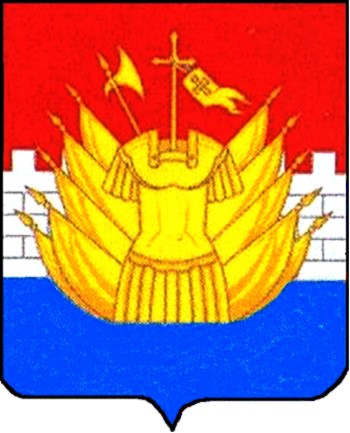 